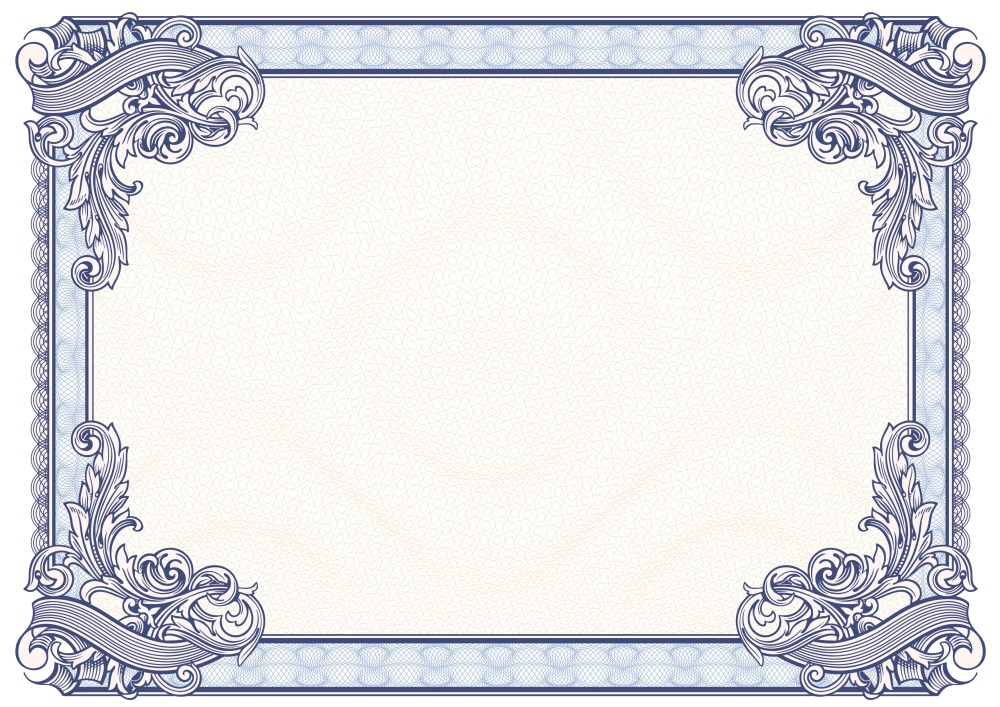 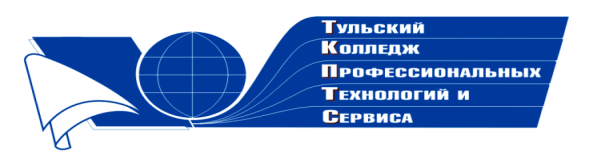 Государственное профессиональное образовательное учреждение  Тульской области «Тульский колледж профессиональных технологий и сервиса»СертификатНастоящим подтверждается, чтоГущина Зульфия ВладимировнапреподавательФГБОУ ВПО «БГПУ» им. М. Акмуллы Колледжа БГПУ им. М. Акмуллыпринимала участие в общероссийском заочном конкурсе преподавателей химии, биологии и естествознания   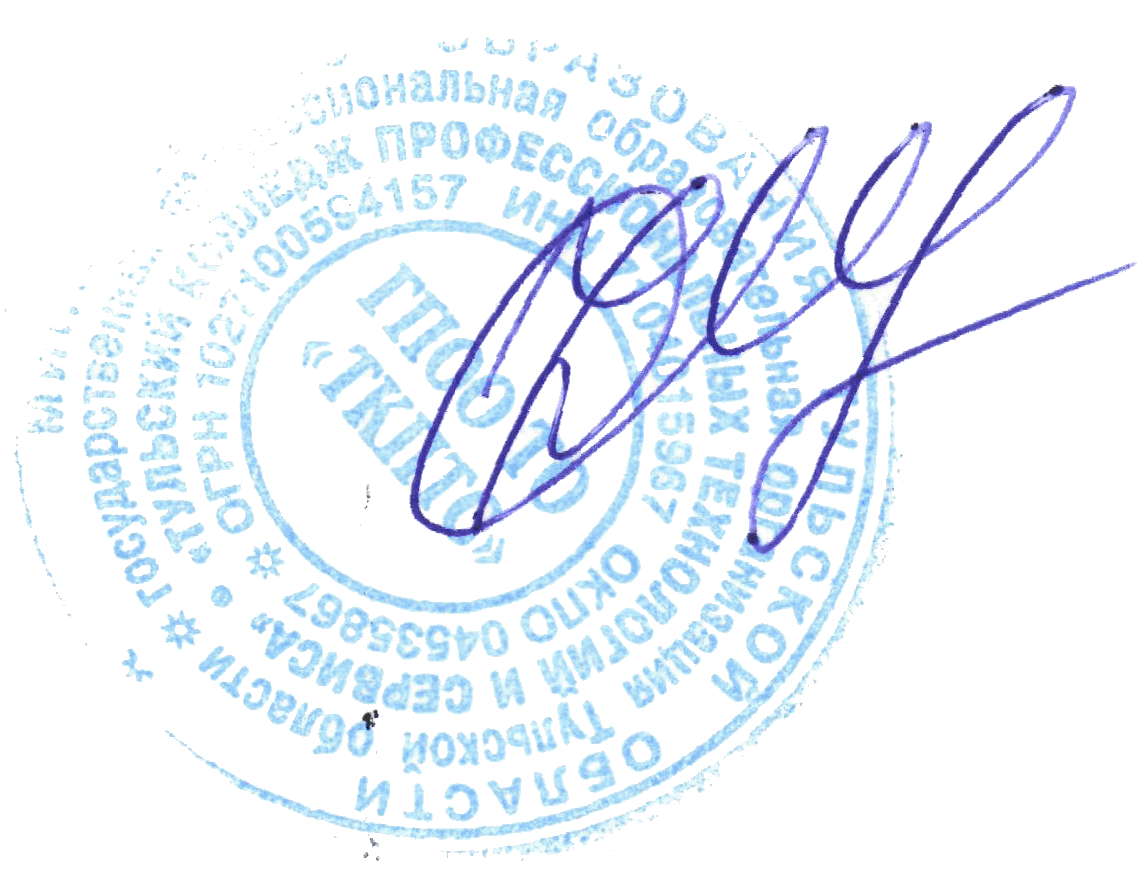   Директор ГПОУ ТО       «ТКПТС»                                     С.С. Курдюмов